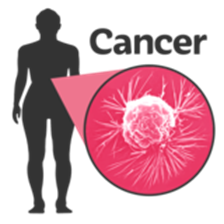 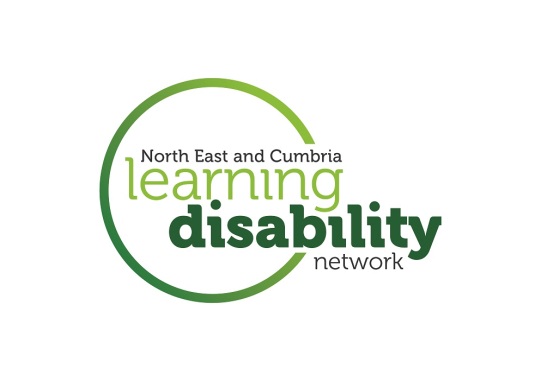 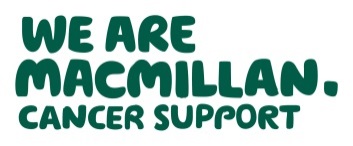    Improving safety netting for people with a learning disability 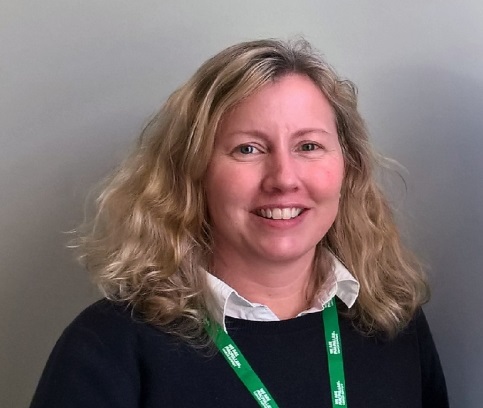 I am doctor Katie Elliott.I am a GP. I work with the North East and Cumbria Learning Disability Network.The network is working on improving safety netting.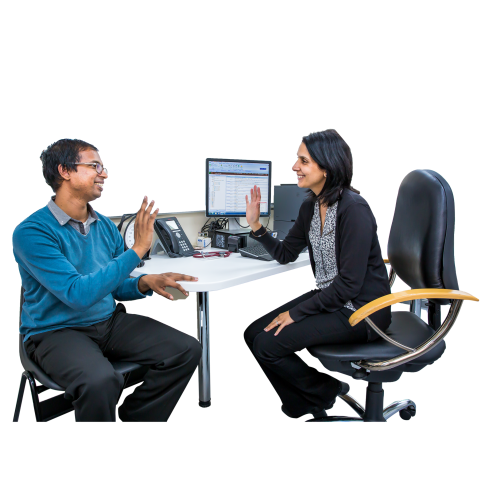 What is safety netting?When you go to the GP, they should work with you to decide what to do next.This is a safety netting plan.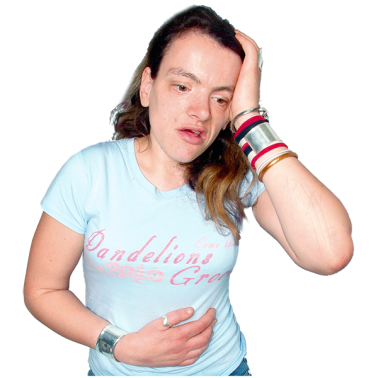 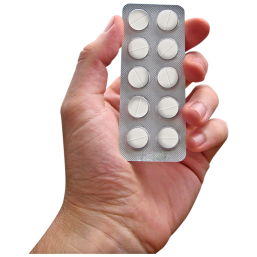 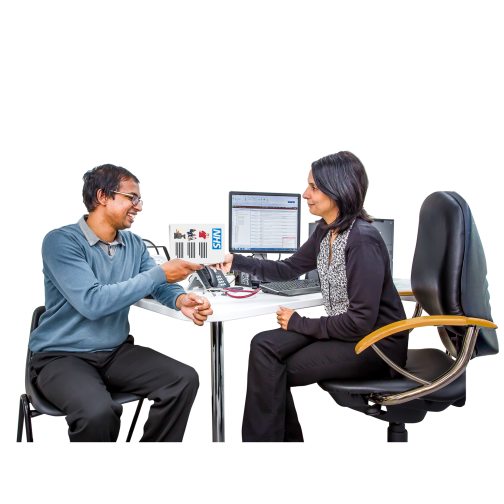 Sometimes the doctor want to see you again to check how you  feel. Sometimes the doctor will want to see you again to tell you results of a test.Sometimes the doctor recommends medicine or a test.Sometimes the doctor will ask you to come back if there are changes in how you feel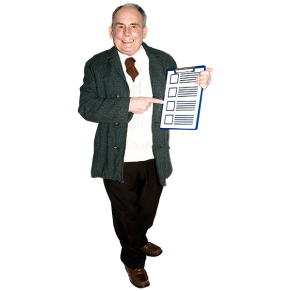 We are working to find out what safety netting is best for people with learning disabilities. We would like help to look at a safety netting tool for doctors to use.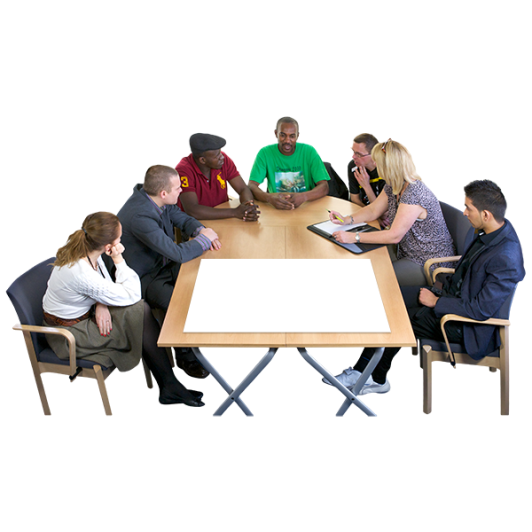 This is an invitation to be part of a meeting about safety nettingAt the meeting we will talk about safety netting and the safety netting tool.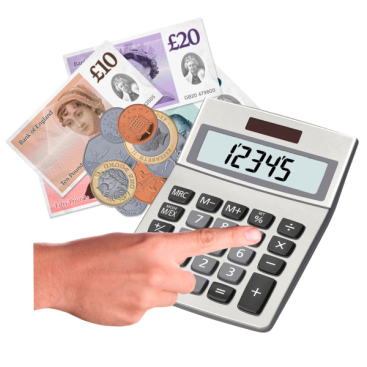 Travel and volunteer expenses will be paid.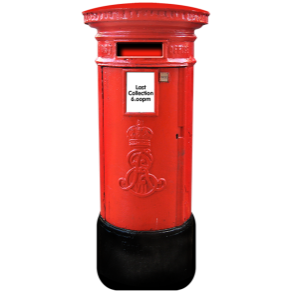 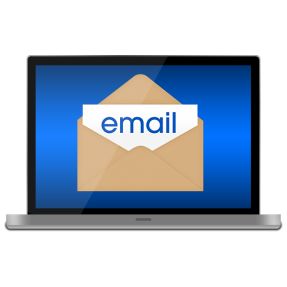 If you would like come to a meeting let Katie know.Katieelliott@nhs.netKatie ElliottLearning Disability NetworkWaterfront 4 Goldcrest Way Newburn Riverside Newcastle Upon Tyne NE15 8NY